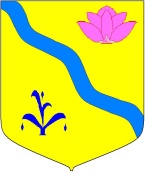 ДУМА КИРОВСКОГО  МУНИЦИПАЛЬНОГО РАЙОНАПРИМОРСКОГО  КРАЯ(шестой созыв)РЕШЕНИЕ30.03.2023 г.                                                                                           №331                                                                                                           пгт. Кировский О принятии решения Думы района «О внесении дополнений в решение Думы Кировского муниципального района от 20.04.2010 №23 «Положениео плате за дополнительные образовательные услуги в муниципальных образовательных учреждениях дополнительного образования детей «Кировская детская школа искусств» и «Горноключевская детская школа искусств» муниципального района»В соответствии со статьей 17 Устава Кировского муниципального района,Дума Кировского муниципального района РЕШИЛА:1.Принять решение Думы района «О внесении дополнений в решение Думы Кировского муниципального района от 20.04.2010 №23 «Положение о плате за дополнительные образовательные услуги в муниципальных образовательных учреждениях дополнительного образования детей «Кировская детская школа искусств» и «Горноключевская детская школа искусств» муниципального района».2.Направить принятое решение главе Кировского муниципального района для подписания.3.Контроль за исполнением настоящего решения возложить на комиссию по бюджетно-налоговой политике, финансам и землепользованию Думы Кировского муниципального района (Головкин).4. Настоящее решение вступает в силу со дня его принятия.Председатель Думы                                                                      М.Ю. ХуторнойДУМА КИРОВСКОГО  МУНИЦИПАЛЬНОГО РАЙОНАПРИМОРСКОГО  КРАЯ(шестой созыв)РЕШЕНИЕ30.03.2023 г.                                                                                           №108-НПА                                                                                                           пгт. Кировский«О внесении дополнений в решение Думы Кировского муниципального района от 20.04.2010 №23 «Положениео плате за дополнительные образовательные услуги в муниципальных образовательных учреждениях дополнительного образования детей «Кировская детская школа искусств» и «Горноключевская детская школа искусств» муниципального района»Принято Думой Кировского муниципального районаот 30.03.2023 г. №3311.Внести  в решение Думы района «О внесении дополнений в решение Думы Кировского муниципального района от 20.04.2010 №23 «Положение о плате за дополнительные образовательные услуги в муниципальных образовательных учреждениях дополнительного образования детей «Кировская детская школа искусств» и «Горноключевская детская школа искусств» муниципального района» следующие изменения:1.1. Раздел 4 «Льготы по оплате услуг» дополнить пунктом 4.7.8. следующего содержания: «4.7.8. При обучении детей из семей участников специальной военной операции, а так же лиц, призванных на военную службу по мобилизации – в размере 100,0% от установленной суммы».2. Настоящее решение вступает в силу со дня его официального опубликования и распространяет свое действия на правоотношения, возникшие с 1 октября 2022 года. Глава Кировского муниципального района                                И.И. Вотяков